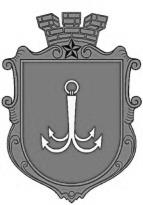                                           ОДЕСЬКА МІСЬКА РАДАПОСТІЙНА КОМІСІЯЗ ПИТАНЬ КОМУНАЛЬНОЇ ВЛАСНОСТІ, ЕКОНОМІЧНОЇ, ІНВЕСТИЦІЙНОЇ ПОЛІТИКИ ТА ПІДПРИЄМНИЦТВА ________________№_________________на №______________від______________┌						┐ПОРЯДОК ДЕННИЙ засідання комісії11.10.2021 р.                14-00                        Велика зала 1. Інформація в.о. начальника Управління розвитку споживчого ринку та захисту прав споживачів Одеської міської ради Горбань О.І. про хід підготовки проєкту рішення «Про внесення змін до Правил розміщення тимчасових споруд  для провадження підприємницької діяльності у м. Одесі, затверджених рішенням Одеської міської ради від 09 жовтня 2013 року  № 3961-VI».2. Розгляд звернення в.о. директора департаменту комунальної власності Одеської міської ради Делінського О.А. № 01-13/3757 від 01.10.2021 року щодо проєктів рішення:1. Про включення до Переліку об’єктів малої приватизації комунальної  власності територіальної громади м. Одеси, які  підлягають приватизації у      2021 році, 240/1000 частин нежитлових приміщень першого поверху, що розташовані за адресою: м. Одеса, вул. Чорноморського козацтва, 96, приміщення 501, та їх приватизацію (аукціон). 2. Про включення до Переліку об’єктів малої приватизації комунальної  власності територіальної громади м. Одеси, які підлягають приватизації у 2021 році, нежитлових  приміщень першого поверху № 591, що розташовані за адресою: м. Одеса, Люстдорфська дорога, 27, та їх приватизацію (аукціон). 3. Про включення до Переліку об’єктів  малої приватизації комунальної  власності територіальної громади м. Одеси, які підлягають приватизації у 2021 році, нежитлового приміщення, що розташоване за адресою: м. Одеса,            вул. Жоліо-Кюрі, 26,  та його приватизацію (аукціон). 4. Про включення до Переліку об’єктів  малої приватизації комунальної  власності територіальної громади м. Одеси, які підлягають приватизації у 2021 році, нежилих підвальних приміщень, що розташовані за адресою: м. Одеса, вул. Єврейська, 20,  та їх приватизацію (аукціон). 5. Про включення до Переліку об’єктів малої приватизації комунальної  власності територіальної громади  м. Одеси, які підлягають приватизації у 2021 році, нежитлових підвальних приміщень, що розташовані за адресою: м. Одеса, вул. Катерининська, 85, приміщення №504, та їх приватизацію (аукціон). 6. Про включення до Переліку об’єктів  малої приватизації комунальної  власності територіальної громади м. Одеси, які підлягають приватизації у 2021 році, 85/100 частин нежилих приміщень першого поверху, що розташовані за адресою: м. Одеса, вул. Генерала Петрова, 74, та їх приватизацію (аукціон).		7. Про включення до Переліку об’єктів  малої приватизації комунальної  власності територіальної громади  м. Одеси, які підлягають приватизації  у 2021 році, нежитлових приміщень підвалу, що розташовані  за адресою: м. Одеса, Польський узвіз, 5, та їх приватизацію (поліпшення).8. Про включення до Переліку об’єктів малої приватизації комунальної  власності територіальної громади м. Одеси, які підлягають приватизації у 2021 році, нежитлових приміщень першого поверху, що розташовані за адресою:     м. Одеса, вул. Богдана Хмельницького, 21, та їх приватизацію (поліпшення).9. Про включення до Переліку об’єктів малої приватизації комунальної  власності територіальної громади м. Одеси, які  підлягають приватизації  у 2021 році, нежитлових приміщень підвалу, що розташовані за адресою: м. Одеса,   вул. Пушкінська, 34,  та їх приватизацію (поліпшення).10. Про включення до Переліку об’єктів малої приватизації комунальної власності територіальної громади м. Одеси, які підлягають приватизації у 2021 році, нежитлових приміщень першого поверху, що розташовані за адресою:      м. Одеса, вул. Інглезі (колишня 25-ї Чапаєвської дивізії), 12/2,  та їх приватизацію (поліпшення). 11. Про включення до Переліку об’єктів малої приватизації комунальної власності територіальної громади м. Одеси, які підлягають приватизації у 2021 році, нежитлових приміщень першого поверху № 501, що розташовані за адресою: м. Одеса, вул. Отамана Головатого, 18/3, та їх приватизацію (поліпшення).12. Про включення до Переліку об’єктів малої приватизації комунальної власності територіальної громади м. Одеси, які підлягають приватизації у 2021 році, нежитлових приміщень першого поверху, що розташовані за адресою:     м. Одеса, просп. Адміральський, 35-А (поліпшення).3. Розгляд звернення в.о. директора департаменту комунальної власності Одеської міської ради Делінського О.А. № 01-13/3765 від 01.10.2021 року щодо проєкту рішення «Про включення до Переліку другого типу об’єктів комунальної власності територіальної громади м. Одеси, що підлягають передачі в оренду без проведення аукціону, затвердженого рішенням Одеської міської ради від 03.02.2021 р. № 62-VIII, додаткових об'єктів комунальної власності територіальної громади м. Одеси».  4.  Розгляд звернення в.о. директора департаменту комунальної власності Одеської міської ради Ахмерова О.О. щодо проєкту рішення  «Про скасування рішення Одеської міської ради від 16.09.2020 р. № 6411-VII «Про включення  до Переліку об’єктів малої приватизації комунальної власності територіальної громади м. Одеси, що підлягають приватизації у 2020 році, нежитлового  приміщення першого, другого поверхів та підвалу, яке розташоване за адресою: м. Одеса, вул. Коблевська, 13, приміщення 101, та його приватизацію».5. Розгляд звернення депутата Асауленко О.В. № 2016/2-мр від 06.10.2021 року щодо розміщення Лунапарку (парк атракціонів) на території Парку Шевченко.пл. Думська, 1, м. Одеса, 65026, Україна